19. STAN U OSIJEKU, IVANA GUNDULIĆA 57 (55A), 4506Stan površine 19,98 m2, z.k.č.br. 3837, z.k.ul.br. 2504, poduložak br. 20392, k.o. Osijek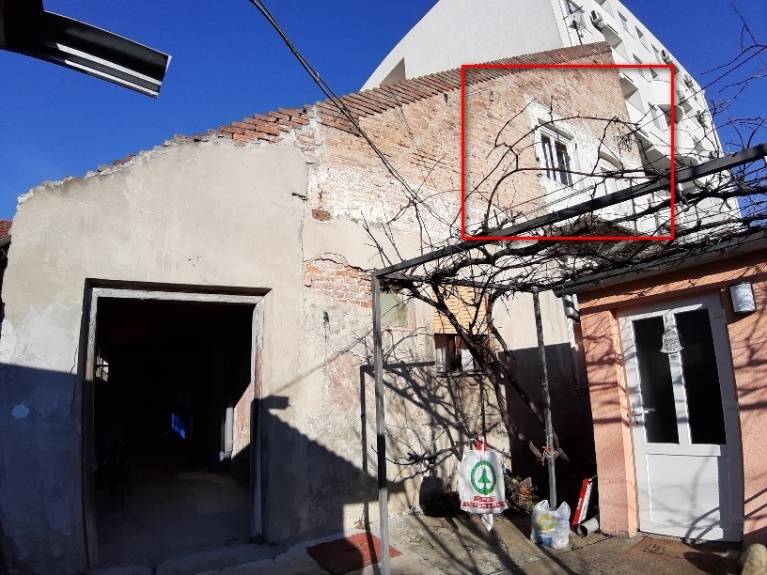 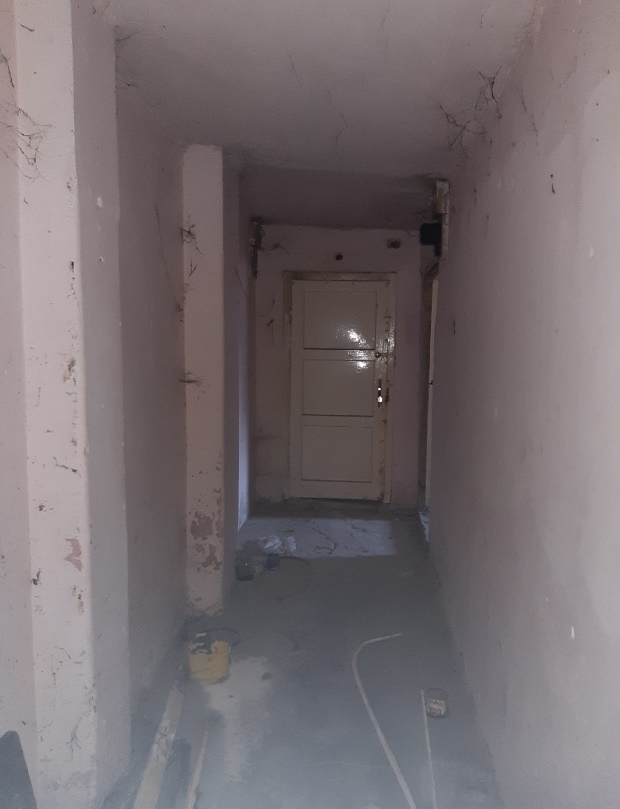 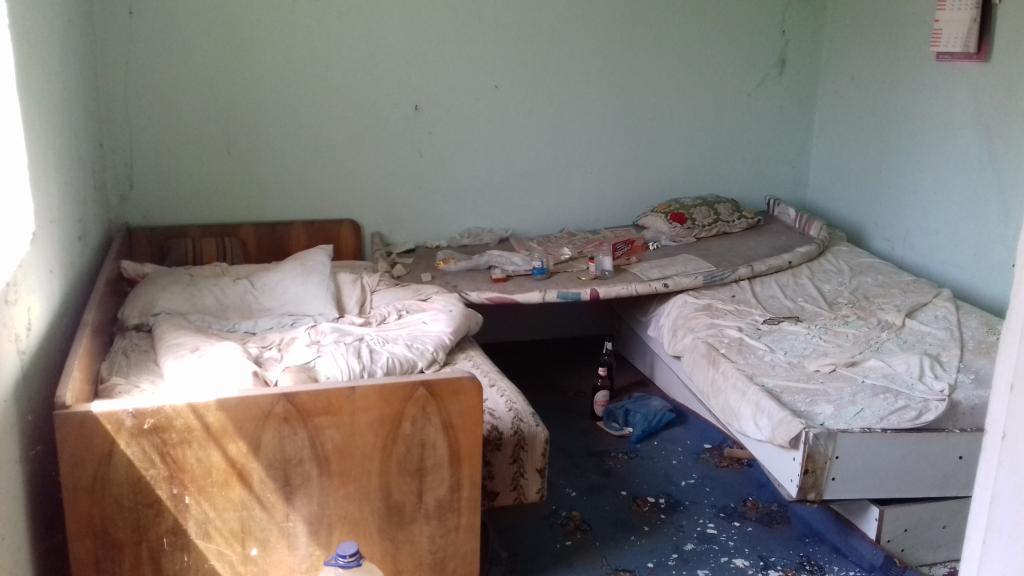 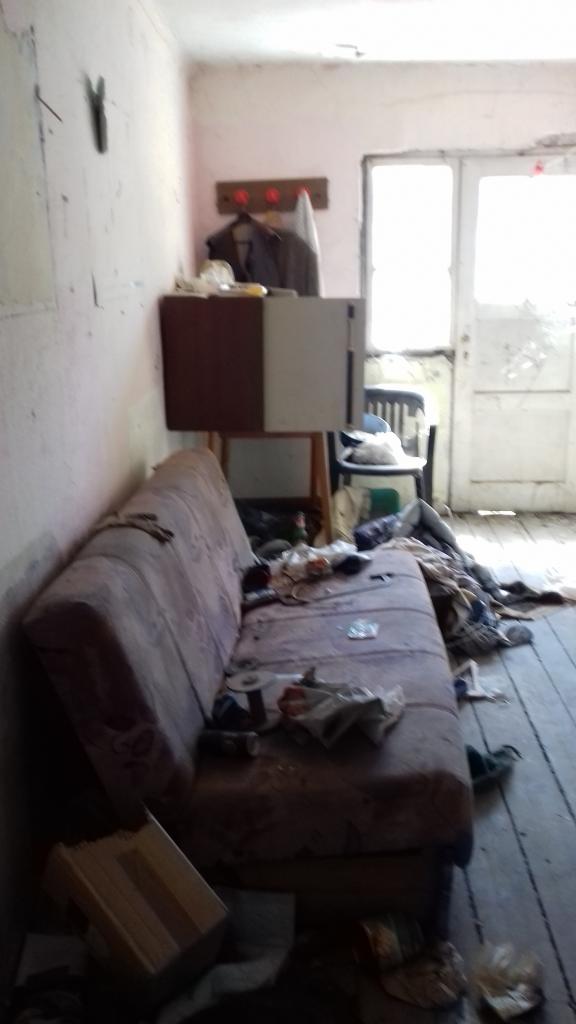 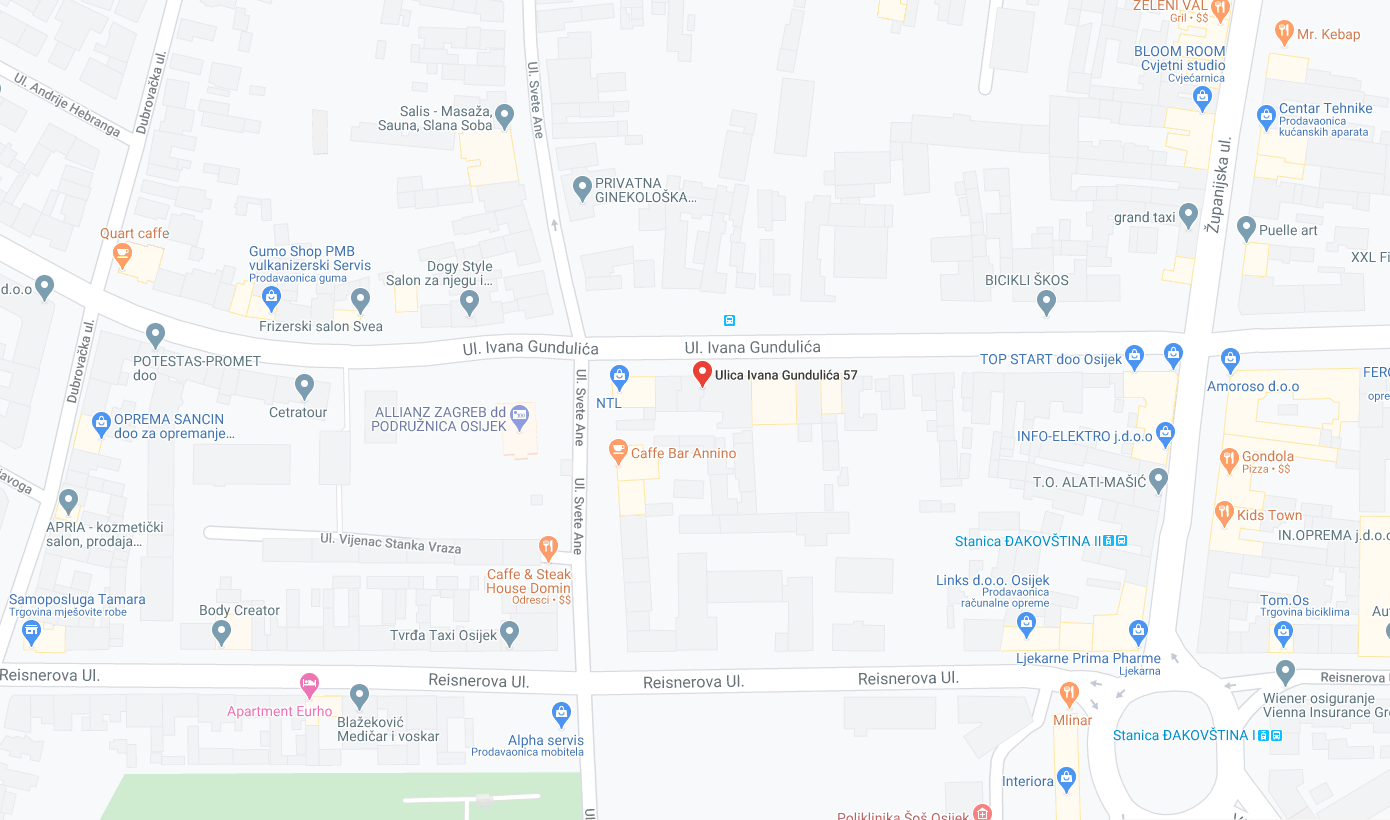 